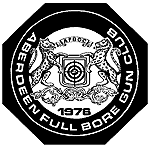                The 138th Aberdeen Wapinschaw 		Friday 8th – Sunday 10th June 2018 at Drums RangeWinners ListEvent	Posn	Competitor	Score		Aggregate - GRSB	1st	2886	Gary Bowden	 693   38X	     		2nd	2613	David Guest	 681   34X 		Aggregate – GRCF	1st	3114	Norman Veitch	 713   54X	     		2nd	2886	Gary Bowden	 712   57X 		Aggregate – GRCF Classic	1st	1765	Leslie Kong	 692   29X		Aggregate - LBP	1st	3114 Norman Veitch	414   28X     		2nd	2194	Graeme Dodds	 412   25X 		Aggregate - LBR	1st	1765	Leslie Kong	 398   14X		Aggregate - MLR	1st	 691 Craig Sommers	 300   8X		Aggregate – Mini-series	1st	2739	Martin Kay	 354		Aggregate – Timed & Precision 1	1st=	3114	Norman Veitch	 600   45X          		1st=	2886	Gary Bowden	 600   45X			3rd	2613	David Guest	597   37X		Aggregate – Multi-Target	1st=	2613	David Guest	 235   29X          		1st=	3114	Norman Veitch	 235   29X			3rd	2613	David Guest	232   27X		Aggregate – 1020	1st	2886	Gary Bowden	 2034   159X	     		2nd	2613	David Guest	 2033   148X 0101	25m Precision GRSB	1st	2886	Gary Bowden	 279   7X	     	     	2nd	1609	David Rees	 268   2X	 0102	25m Precision GRCF	1st	1609	David Rees	 300   21X	     	     	2nd	3114	Norman Veitch	 296   15X	 0104	25m Precision GRCF Classic	1st	553	Colin Oswald	 293   14X	 0121	25m Precision LBP	1st	2340	Glenn Gordon	 283   5X	 0122	25m Precision LBR	1st	2340	Glenn Gordon	 273   4X	 0142	25m Precision MLR	1st	987	Charles Bestwick	 131   1X	 0701	Timed & Precision 1 GRSB	1st	2886	Gary Bowden	 300   20X	     	     	2nd	3114	Norman Veitch	 300   19X	     	     	3rd	2613	David Guest	 299   18X	 0702	Timed & Precision 1 GRCF	1st	3114	Norman Veitch	 300   26X	     	     	2nd	2886	Gary Bowden	 300   25X	     	     	3rd	691	Craig Sommers	 300   21X	 0704	Timed & Precision 1 GRCF Classic	1st	777	Alan (Olly) Warner	 300   12X	 0721	Timed & Precision 1 LBP	1st	3114	Norman Veitch	 299   15X	     	     	2nd	2886	Gary Bowden	 299   14X	 0722	Timed & Precision 1 LBR	1st	1765	Leslie Kong	 294   8X	 0742	Timed & Precision 1 MLR	1st	691	Craig Sommers	 173   7X	 1101	Multi-Target GRSB	1st	3114	Norman Veitch	 118   16X	     	     	2nd	2840	Scott Lyon	 116   10X	     	     	3rd	2613	David Guest	 115   13X	 1102	Multi-Target GRCF	1st	2613	David Guest	 120   16X	     	     	2nd	2886	Gary Bowden	 118   19X	     	     	3rd	2194	Graeme Dodds	 118   14X	 1104	Multi-Target GRCF Classic	1st	1765	Leslie Kong	 111   7X	 1121	Multi-Target LBP	1st	3114	Norman Veitch	 115   13X	     	     	2nd	2194	Graeme Dodds	 114   12X	 1122	Multi-Target LBR	1st	2340	Glenn Gordon	 109   7X	 1601	1020 GRSB	1st	2055	Jon Cormie	 1017   81X	     	     	2nd	2840	Scott Lyon	 1015   69X	 1602	1020 GRCF	1st	2886	Gary Bowden	 1020   84X	     	     	2nd	3114	Norman Veitch	 1019   80X	 1604	1020 GRCF Classic	1st	1765	Leslie Kong	 991   48X	 1621	1020 LBP	1st	2340	Glenn Gordon	 1013   57X	 1622	1020 LBR	1st	1765	Leslie Kong	 979   34X	 3601	25M Mini-Methuen GRSB	1st	2739	Martin Kay	 163	 3701	25M Mini-F-Class GRSB	1st	2739	Martin Kay	 191	     	     	2nd	9006	Alexander Gordon	 176	 5137	100M Muzzle-loading Rifle-Small bore	1st	3333	Brian Whitelaw	 92   0X	 5147	100M Muzzle-loading Rifle-Large Bore	1st	987	Charles Bestwick	 25   0X	 5187	100M Black Powder Cartridge Rifle	1st	1100	Lara Bestwick	 94   2XFull ResultsAggregate - GRSBAggregate of T+P1, Multi-Target and Precision GRSB	T+P 1	Multi-Tgt	Precision	Total	Competitor	Score	X	Score    X	Score    X	Score	X	1	2886	Gary Bowden	300	20	114	11	279	7	693	38	2	2613	David Guest	299	18	115	13	267	3	681	34	3	3114	Norman Veitch	300	19	118	16	262	1	680	36	4	3221	Stuart Russell	298	16	105	8	260	4	663	28	5	2832	Bill Pow	298	14	109	6	255	0	662	20	6	2340	Glenn Gordon	297	15	113	13	248	1	658	29	7	1609	David Rees	270	9	109	3	268	2	647	14	8	283	Doug Green	292	9	94	3	248	0	634	12	9	777	Alan (Olly) Warner	290	3	105	6	235	1	630	10	10	1100	Lara Bestwick	284	5	104	4	236	3	624	12	11	3764	Yvonne Connolly	281	9	100	4	238	4	619	17	12	3765	William Connolly	291	8	97	5	224	2	612	15	13	553	Colin Oswald	282	5	92	2	234	2	608	9Aggregate - GRCFAggregate of T+P1, Multi-Target and Precision GRCF	T+P 1	Multi-Tgt	Precision	Total	Competitor	Score	X	Score   X	Score    X	Score	X	1	3114	Norman Veitch	300	26	117	13	296	15	713	54	2	2886	Gary Bowden	300	25	118	19	294	13	712	57	3	1609	David Rees	299	17	112	14	300	21	711	52	4	2613	David Guest	298	19	120	16	293	13	711	48	5	2832	Bill Pow	298	17	109	11	289	9	696	37	6	2340	Glenn Gordon	298	15	117	15	280	7	695	37	7	777	Alan (Olly) Warner	296	15	110	5	288	7	694	27	8	283	Doug Green	298	19	111	11	284	10	693	40	9	3221	Stuart Russell	299	18	113	8	277	6	689	32	10	553	Colin Oswald	295	18	103	5	289	11	687	34	11	3067	Bill Blackwood	276	10	96	3	270	6	642	19Aggregate - GRCF ClassicAggregate of T+P1, Multi-Target and Precision GRCF Classic	T+P 1	Multi-Tgt	Precision	Total	Competitor	Score	X	Score   X	Score    X	Score	X	1	1765	Leslie Kong	298	14	111	7	283	8	692	29	2	777	Alan (Olly) Warner	300	12	107	7	282	5	689	24	3	987	Charles Bestwick	297	9	110	6	274	2	681	17Aggregate - LBPAggregate of T+P1 and Multi-Target LBP	T+P 1	Multi-Tgt	Total	Competitor	Score	X	Score   X	Score	X	1	3114	Norman Veitch	299	15	115	13	414	28	2	2194	Graeme Dodds	298	13	114	12	412	25	3	2886	Gary Bowden	299	14	113	8	412	22	4	2055	Jon Cormie	298	11	112	10	410	21	5	2340	Glenn Gordon	299	7	111	10	410	17	6	2840	Scott Lyon	294	14	110	7	404	21	7	2832	Bill Pow	292	7	111	8	403	15	8	1765	Leslie Kong	294	10	104	7	398	17	9	3221	Stuart Russell	292	9	105	4	397	13	10	283	Doug Green	291	4	106	6	397	10	11	987	Charles Bestwick	290	7	102	9	392	16	12	1822	Don Robertson	287	2	97	5	384	7	13	1100	Lara Bestwick	282	5	92	1	374	6	14	9007	Moray Honeyman	264	4	67	1	331	5Aggregate - LBRAggregate of T+P1 and Multi-Target LBR	T+P 1	Multi-Tgt	Total	Competitor	Score	X	Score   X	Score	X	1	1765	Leslie Kong	294	8	104	6	398	14	2	2340	Glenn Gordon	289	6	109	7	398	13	3	2832	Bill Pow	289	5	102	3	391	8	4	283	Doug Green	287	11	99	4	386	15	5	987	Charles Bestwick	289	9	93	5	382	14Aggregate - MLRAggregate of T+P1 and Precision MLR	T+P 1	Precision	Total	Competitor	Score	X	Score   X	Score	X	1	691	Craig Sommers	173	7	127	1	300	8	2	987	Charles Bestwick	168	4	131	1	299	5	3	1100	Lara Bestwick	172	1	118	0	290	1Aggregate - Timed and Precision 1Aggregate of GRSB T+P1 and GRCF T+P1	GRSB	GRCF	Total	Competitor	Score	X	Score	X	Score	X	1=	3114	Norman Veitch	300	19	300	26	600	45	1=	2886	Gary Bowden	300	20	300	25	600	45	3	2613	David Guest	299	18	298	19	597	37	4	3221	Stuart Russell	298	16	299	18	597	34	5	987	Charles Bestwick	297	12	300	18	597	30	6	2840	Scott Lyon	298	18	298	17	596	35	7=	2055	Jon Cormie	297	12	299	19	596	31	7=	2832	Bill Pow	298	14	298	17	596	31	9	2337	Greg Rastall	297	16	298	23	595	39	10	691	Craig Sommers	295	12	300	21	595	33	11	2194	Graeme Dodds	295	15	300	17	595	32	12	2340	Glenn Gordon	297	15	298	15	595	30	13	283	Doug Green	292	9	298	19	590	28	14	777	Alan (Olly) Warner	290	3	296	15	586	18	15	553	Colin Oswald	282	5	295	18	577	23	16	1609	David Rees	270	9	299	17	569	26	17	1822	Don Robertson	219	1	286	1	505	2Aggregate - Multi-TargetAggregate of GRSB M-T and GRCF M-T	GRSB	GRCF	Total	Competitor	Score	X	Score	X	Score	X	1=	3114	Norman Veitch	118	16	117	13	235	29	1=	2613	David Guest	115	13	120	16	235	29	3	2886	Gary Bowden	114	11	118	19	232	30	4	2194	Graeme Dodds	114	13	118	14	232	27	5	2340	Glenn Gordon	113	13	117	15	230	28	6	2337	Greg Rastall	115	10	115	14	230	24	7	691	Craig Sommers	113	12	114	13	227	25	8	2840	Scott Lyon	116	10	109	10	225	20	9	2055	Jon Cormie	107	11	116	14	223	25	10	1609	David Rees	109	3	112	14	221	17	11	2832	Bill Pow	109	6	109	11	218	17	12	3221	Stuart Russell	105	8	113	8	218	16	13	777	Alan (Olly) Warner	105	6	110	5	215	11	14	283	Doug Green	94	3	111	11	205	14	15	553	Colin Oswald	92	2	103	5	195	7	16	1822	Don Robertson	99	2	82	0	181	2Aggregate - 1020Aggregate of 1020 GRSB + GRCF	GRSB	GRCF	Total	Competitor	Score	X	Score	X	Score	X	1	2886	Gary Bowden	1014	75	1020	84	2034	159	2	2613	David Guest	1014	70	1019	78	2033	148	3	3114	Norman Veitch	1013	69	1019	80	2032	149	4	2055	Jon Cormie	1017	81	1014	73	2031	154	5	2337	Greg Rastall	1010	68	1016	70	2026	138	6	2340	Glenn Gordon	1009	65	1015	77	2024	142	7	2832	Bill Pow	1007	61	1007	56	2014	117	8	3221	Stuart Russell	1000	59	998	47	1998	106	9	283	Doug Green	993	55	1002	61	1995	116Aggregate - GRSB Mini CompsAggregate of Mini-Methuen GRSB + Mini-F-Class GRSB	Mini-Methuen	Mini-F-Class	Total	Competitor	Score	Score	Score	1	2739	Martin Kay	163	191	354	2	9003	Jason Berry	146	168	314	3	987	Charles Bestwick	148	161	309	4	9004	Nicky Boyes	158	142	300	5	2613	David Guest	148	139	287	6	3330	Fiona Dove	119	159	2780101 - 25m Precision GRSB	Practice 1	Practice 2	Practice 3	Total	Competitor	Score     X	Score     X	Score     X	Score     X	1	2886	Gary Bowden	96	5	91	1	92	1	279	7	2	1609	David Rees	90	1	91	0	87	1	268	2	3	2613	David Guest	88	1	89	0	90	2	267	3	4	3114	Norman Veitch	85	0	88	0	89	1	262	1	5	3221	Stuart Russell	89	0	91	3	80	1	260	4	6	2832	Bill Pow	85	0	85	0	85	0	255	0	7	2340	Glenn Gordon	90	0	73	0	85	1	248	1	8	283	Doug Green	88	0	85	0	75	0	248	0	9	3764	Yvonne Connolly	82	1	79	3	77	0	238	4	10	1100	Lara Bestwick	84	2	82	1	70	0	236	3	11	777	Alan (Olly) Warner	76	0	73	0	86	1	235	1	12	553	Colin Oswald	64	0	84	0	86	2	234	2	13	3765	William Connolly	79	0	66	0	79	2	224	20102 - 25m Precision GRCF	Practice 1	Practice 2	Practice 3	Total	Competitor	Score     X	Score     X	Score     X	Score     X	1	1609	David Rees	100	7	100	7	100	7	300	21	2	3114	Norman Veitch	99	3	99	5	98	7	296	15	3	2886	Gary Bowden	98	4	98	5	98	4	294	13	4	2613	David Guest	97	5	97	2	99	6	293	13	5	553	Colin Oswald	96	2	97	4	96	5	289	11	6	2832	Bill Pow	93	2	99	5	97	2	289	9	7	777	Alan (Olly) Warner	96	1	95	3	97	3	288	7	8	283	Doug Green	96	3	92	4	96	3	284	10	9	2340	Glenn Gordon	94	3	93	1	93	3	280	7	10	3221	Stuart Russell	93	2	93	2	91	2	277	6	11	3067	Bill Blackwood	91	1	89	2	90	3	270	6	12	9010	Michal Rybak	74	0	77	0	70	1	221	10104 - 25m Precision GRCF Classic	Practice 1	Practice 2	Practice 3	Total	Competitor	Score     X	Score     X	Score     X	Score     X	1	553	Colin Oswald	97	3	98	7	98	4	293	14	2	1609	David Rees	98	3	97	5	95	2	290	10	3	1765	Leslie Kong	95	3	91	1	97	4	283	8	4	777	Alan (Olly) Warner	96	2	93	1	93	2	282	5	5	987	Charles Bestwick	95	2	91	0	88	0	274	2	6	342	Robert Hislop	75	0	81	0	81	0	237	00121 - 25m Precision LBP	Practice 1	Practice 2	Practice 3	Total	Competitor	Score     X	Score     X	Score     X	Score     X	1	2340	Glenn Gordon	94	1	94	1	95	3	283	5	2	1609	David Rees	95	3	94	1	91	2	280	6	3	3114	Norman Veitch	93	2	95	3	89	1	277	6	4	2886	Gary Bowden	93	2	91	1	91	1	275	4	5	1100	Lara Bestwick	91	1	92	1	86	0	269	2	6	3221	Stuart Russell	84	1	91	1	86	2	261	4	7	9008	Sven Simpson	75	0	82	1	84	1	241	2	8	1822	Don Robertson	82	0	83	1	74	0	239	1	9	283	Doug Green	86	2	76	0	68	0	230	20122 - 25m Precision LBR	Practice 1	Practice 2	Practice 3	Total	Competitor	Score     X	Score     X	Score     X	Score     X	1	2340	Glenn Gordon	91	1	89	1	93	2	273	4	2	1609	David Rees	87	0	89	1	93	2	269	3	3	1765	Leslie Kong	92	3	79	2	95	1	266	6	4	283	Doug Green	85	0	92	3	87	0	264	30142 - 25m Precision MLR	Practice 1	Practice 2	Practice 3	Total	Competitor	Score   X	Score   X	Score   X	Score   X	1	987	Charles Bestwick	43	0	43	0	45	1	131	1	2	691	Craig Sommers	38	0	43	0	46	1	127	1	3	1100	Lara Bestwick	37	0	38	0	43	0	118	0	4	553	Colin Oswald	34	0	42	0	37	0	113	0	5	1822	Don Robertson	39	0	31	0	38	0	108	00701 - Timed & Precision 1 GRSB	Practice 1	Practice 2	Practice 3	Total	Competitor	Score    X	Score    X	Score    X	Score    X	1	2886	Gary Bowden	120	7	120	8	60	5	300	20	2	3114	Norman Veitch	120	5	120	9	60	5	300	19	3	2613	David Guest	119	8	120	6	60	4	299	18	4	2840	Scott Lyon	119	6	119	7	60	5	298	18	5	3221	Stuart Russell	120	5	118	7	60	4	298	16	6	2832	Bill Pow	120	8	118	4	60	2	298	14	7	2337	Greg Rastall	119	5	118	7	60	4	297	16	8	2340	Glenn Gordon	120	7	117	5	60	3	297	15	9	2055	Jon Cormie	119	6	118	5	60	1	297	12	10	987	Charles Bestwick	117	2	120	7	60	3	297	12	11	2194	Graeme Dodds	117	4	118	5	60	6	295	15	12	691	Craig Sommers	117	6	118	3	60	3	295	12	13	2739	Martin Kay	115	0	119	3	59	1	293	4	14	283	Doug Green	118	4	115	2	59	3	292	9	15	3765	William Connolly	117	2	115	4	59	2	291	8	16	777	Alan (Olly) Warner	113	1	118	0	59	2	290	3	17	1100	Lara Bestwick	113	2	112	2	59	1	284	5	18	553	Colin Oswald	118	4	109	0	55	1	282	5	19	3764	Yvonne Connolly	116	4	115	2	50	3	281	9	20	3330	Fiona Dove	114	0	106	4	56	0	276	4	21	1609	David Rees	117	7	95	0	58	2	270	9	22	1822	Don Robertson	107	0	57	0	55	1	219	10702 - Timed & Precision 1 GRCF	Practice 1	Practice 2	Practice 3	Total	Competitor	Score    X	Score    X	Score    X	Score    X	1	3114	Norman Veitch	120	10	120	10	60	6	300	26	2	2886	Gary Bowden	120	9	120	10	60	6	300	25	3	691	Craig Sommers	120	10	120	8	60	3	300	21	4	987	Charles Bestwick	120	8	120	5	60	5	300	18	5	2194	Graeme Dodds	120	7	120	7	60	3	300	17	6	2055	Jon Cormie	119	4	120	9	60	6	299	19	7	3221	Stuart Russell	119	5	120	8	60	5	299	18	8	1609	David Rees	120	9	119	3	60	5	299	17	9	2337	Greg Rastall	120	9	118	9	60	5	298	23	10	2613	David Guest	119	8	119	5	60	6	298	19	11	1765	Leslie Kong	118	8	120	8	60	3	298	19	12	283	Doug Green	118	7	120	8	60	4	298	19	13	2832	Bill Pow	120	5	118	6	60	6	298	17	14	2840	Scott Lyon	118	6	120	8	60	3	298	17	15	2340	Glenn Gordon	120	6	118	5	60	4	298	15	16	9003	Jason Berry	119	4	118	4	60	4	297	12	17	777	Alan (Olly) Warner	118	5	120	7	58	3	296	15	18	553	Colin Oswald	120	10	115	3	60	5	295	18	19	1822	Don Robertson	111	0	117	1	58	0	286	1	20	3067	Bill Blackwood	119	5	107	4	50	1	276	100704 - Timed & Precision 1 GRCF Classic	Practice 1	Practice 2	Practice 3	Total	Competitor	Score    X	Score    X	Score    X	Score    X	1	777	Alan (Olly) Warner	120	6	120	2	60	4	300	12	2	1765	Leslie Kong	118	6	120	3	60	5	298	14	3	987	Charles Bestwick	118	5	119	3	60	1	297	9	4	342	Robert Hislop	112	3	112	0	60	1	284	40721 - Timed & Precision 1 LBP	Practice 1	Practice 2	Practice 3	Total	Competitor	Score    X	Score    X	Score    X	Score    X	1	3114	Norman Veitch	120	7	119	3	60	5	299	15	2	2886	Gary Bowden	119	2	120	7	60	5	299	14	3	2340	Glenn Gordon	119	2	120	2	60	3	299	7	4	2194	Graeme Dodds	118	5	120	2	60	6	298	13	5	2055	Jon Cormie	119	2	119	5	60	4	298	11	6	2840	Scott Lyon	120	5	114	3	60	6	294	14	7	1765	Leslie Kong	119	4	116	2	59	4	294	10	8	3221	Stuart Russell	117	2	116	6	59	1	292	9	9	2832	Bill Pow	115	3	118	2	59	2	292	7	10	283	Doug Green	117	1	115	3	59	0	291	4	11	987	Charles Bestwick	112	3	118	3	60	1	290	7	12	1822	Don Robertson	114	1	117	1	56	0	287	2	13	1100	Lara Bestwick	109	1	114	2	59	2	282	5	14	9007	Moray Honeyman	107	1	102	2	55	1	264	40722 - Timed & Precision 1 LBR					Practice 1	Practice 2	Practice 3	Total	Competitor	Score    X	Score    X	Score    X	Score    X	1	1765	Leslie Kong	119	4	115	0	60	4	294	8	2	987	Charles Bestwick	110	0	119	6	60	3	289	9	3	2340	Glenn Gordon	117	3	113	2	59	1	289	6	4	2832	Bill Pow	115	1	116	3	58	1	289	5	5	283	Doug Green	115	2	114	5	58	4	287	110742 - Timed & Precision 1 ML Revolver						Practice 1	Practice 2	Practice 3	Total	Competitor			Score   X	Score  X	Score  X	Score   X	1	691	Craig Sommers	57	2	59	3	57	2	173	7	2	1100	Lara Bestwick	54	0	58	0	60	1	172	1	3	987	Charles Bestwick	56	1	57	2	55	1	168	4	4	3067	Bill Blackwood	41	0	40	0	40	0	121	01101 - Multi-Target GRSB					Left			 Right 			Total	Competitor	Score    X	Score    X	Score    X	1	3114	Norman Veitch	60	8	58	8	118	16	2	2840	Scott Lyon	57	4	59	6	116	10	3	2613	David Guest	57	7	58	6	115	13	4	2337	Greg Rastall	58	4	57	6	115	10	5	2194	Graeme Dodds	56	5	58	8	114	13	6	2886	Gary Bowden	56	5	58	6	114	11	7	2340	Glenn Gordon	53	4	60	9	113	13	8	691	Craig Sommers	55	4	58	8	113	12	9	2832	Bill Pow	55	4	54	2	109	6	10	1609	David Rees	53	1	56	2	109	3	11	2055	Jon Cormie	53	4	54	7	107	11	12	3221	Stuart Russell	52	4	53	4	105	8	13	777	Alan (Olly) 	51	3	54	3	105	6	14	1100	Lara Bestwick	52	2	52	2	104	4	15	2739	Martin Kay	50	2	53	0	103	2	16	3764	Yvonne Connolly	49	2	51	2	100	4	17	1822	Don Robertson	47	0	52	2	99	2	18	3765	William Connolly	47	2	50	3	97	5	19	3330	Fiona Dove	41	0	54	3	95	3	20	283	Doug Green	46	1	48	2	94	3	21	553	Colin Oswald	46	0	46	2	92	21102 - Multi-Target GRCF					Left	              	Right 			Total	Competitor	Score    X	Score    X	Score    X	1	2613	David Guest	60	6	60	10	120	16	2	2886	Gary Bowden	59	8	59	11	118	19	3	2194	Graeme Dodds	59	8	59	6	118	14	4	2340	Glenn Gordon	58	6	59	9	117	15	5	3114	Norman Veitch	58	7	59	6	117	13	6	2055	Jon Cormie	60	8	56	6	116	14	7	2337	Greg Rastall	57	6	58	8	115	14	8	691	Craig Sommers	57	6	57	7	114	13	9	3221	Stuart Russell	58	4	55	4	113	8	10	1609	David Rees	59	8	53	6	112	14	11	1765	Leslie Kong	55	3	57	5	112	8	12	283	Doug Green	56	3	55	8	111	11	13	777	Alan (Olly) Warner	54	2	56	3	110	5	14	2832	Bill Pow	56	7	53	4	109	11	15	2840	Scott Lyon	56	4	53	6	109	10	16	9003	Jason Berry	56	6	52	5	108	11	17	987	Charles Bestwick	54	3	49	3	103	6	18	553	Colin Oswald	50	3	53	2	103	5	19	3067	Bill Blackwood	54	3	42	0	96	3	20	1822	Don Robertson	43	0	39	0	82	01104 - Multi-Target GRCF Classic	Left	Right	Total	Competitor	Score    X	Score    X	Score    X	1	1765	Leslie Kong	56	4	55	3	111	7	2	987	Charles Bestwick	56	3	54	3	110	6	3	777	Alan (Olly) Warner	52	3	55	4	107	71121 - Multi-Target LBP					Left	             	Right  			Total	Competitor	Score    X	Score    X	Score    X	1	3114	Norman Veitch	55	5	60	8	115	13	2	2194	Graeme Dodds	57	7	57	5	114	12	3	2886	Gary Bowden	56	5	57	3	113	8	4	2055	Jon Cormie	55	4	57	6	112	10	5	2340	Glenn Gordon	54	4	57	6	111	10	6	2832	Bill Pow	55	3	56	5	111	8	7	2840	Scott Lyon	54	4	56	3	110	7	8	283	Doug Green	51	1	55	5	106	6	9	3221	Stuart Russell	52	2	53	2	105	4	10	1765	Leslie Kong	48	2	56	5	104	7	11	987	Charles Bestwick	47	3	55	6	102	9	12	1822	Don Robertson	47	2	50	3	97	5	13	1100	Lara Bestwick	45	1	47	0	92	1	14	9007	Moray Honeyman	28	0	39	1	67	11122 - Multi-Target LBR	Left	Right	Total	Competitor	Score    X	Score    X	Score    X	1	2340	Glenn Gordon	57	4	52	3	109	7	2	1765	Leslie Kong	53	3	51	3	104	6	3	2832	Bill Pow	51	2	51	1	102	3	4	283	Doug Green	45	1	54	3	99	4	5	987	Charles Bestwick	52	3	41	2	93	51601 - 1020 GRSB	Match 1	Match 2	Match 3	Match 4	Match 5	Total	Competitor						Score X	1	2055	Jon Cormie	239	22	179	15	240	18	239	17	120	9	1017	81	2	2840	Scott Lyon	240	18	179	11	238	15	239	14	119	11	1015	69	3	2886	Gary Bowden	239	20	178	12	238	13	240	21	119	9	1014	75	4	2613	David Guest	240	20	180	11	239	15	239	19	116	5	1014	70	5	3114	Norman Veitch	240	21	178	8	238	17	237	15	120	8	1013	69	6	2337	Greg Rastall	237	21	179	10	236	12	239	17	119	8	1010	68	7	2340	Glenn Gordon	240	24	176	8	237	11	238	16	118	6	1009	65	8	2832	Bill Pow	240	18	176	10	236	12	238	15	117	6	1007	61	9	3221	Stuart Russell	238	18	177	11	235	13	233	11	117	6	1000	59	10	283	Doug Green	229	15	177	7	238	16	232	10	117	7	993	55	11	9003	Jason Berry	236	11	167	5	227	3	227	9	110	1	967	29	12	3330	Fiona Dove	185	8	169	6	214	4	227	8	114	1	909	27	13	3067	Bill Blackwood	181	2	168	1	212	2	219	4	110	1	890	101602 - 1020 GRCF	Match 1	Match 2	Match 3	Match 4	Match 5	Total	Competitor						Score X	1	2886	Gary Bowden	240	21	180	15	240	15	240	21	120	12	1020	84	2	3114	Norman Veitch	240	21	180	14	240	16	239	17	120	12	1019	80	3	2613	David Guest	240	22	180	17	240	16	239	15	120	8	1019	78	4	2337	Greg Rastall	239	20	180	13	237	15	240	16	120	6	1016	70	5	2340	Glenn Gordon	240	22	179	12	238	15	240	20	118	8	1015	77	6	2055	Jon Cormie	240	19	180	12	237	16	239	18	118	8	1014	73	7	2832	Bill Pow	237	15	180	8	233	12	239	15	118	6	1007	56	8	283	Doug Green	230	18	179	9	238	13	237	14	118	7	1002	61	9	1765	Leslie Kong	236	12	178	9	233	10	240	18	115	3	1002	52	10	3221	Stuart Russell	240	17	171	5	234	12	236	7	117	6	998	471604- 1020 GRCF Classic	Match 1	Match 2	Match 3	Match 4	Match 5	Total	Competitor						Score X	1	1765	Leslie Kong	240	12	160	10	235	9	238	12	118	5	991	481621 - 1020 LBP	Match 1	Match 2	Match 3	Match 4	Match 5	Total	Competitor						Score X	1	2340	Glenn Gordon	239	20	177	8	238	9	239	14	120	6	1013	57	2	3114	Norman Veitch	240	23	175	7	239	18	239	20	118	3	1011	71	3	2886	Gary Bowden	239	21	177	8	237	11	238	14	117	7	1008	61	4	1765	Leslie Kong	237	18	178	8	233	9	238	16	116	4	1002	55	5	2055	Jon Cormie	240	19	176	7	230	6	239	15	117	4	1002	51	6	2194	Graeme Dodds	237	15	177	11	225	11	234	12	117	3	990	52	7	3221	Stuart Russell	226	17	165	2	222	4	234	6	115	3	962	32	8	2840	Scott Lyon	177	8	166	7	231	8	233	10	118	4	925	371622 - 1020 LBR	Match 1	Match 2	Match 3	Match 4	Match 5	Total	Competitor						Score X	1	1765	Leslie Kong	234	10	173	5	233	7	231	10	108	2	979	34	2	2340	Glenn Gordon	207	12	173	7	238	8	238	11	116	4	972	423601 - 25M Mini-Methuen GRSB	Competitor	P1	P2	P3	P4	Total	1	2739	Martin Kay	50	43	29	41	163	2	9004	Nicky Boyes	40	44	36	38	158	3=	987	Charles Bestwick	46	33	34	35	148	3=	2613	David Guest	42	41	30	35	148	5	9003	Jason Berry	46	39	32	29	146	6	9009	Tom Willis	44	38	18	29	129	7	3330	Fiona Dove	36	36	29	18	1193701 - 25M Mini-F-Class GRSB	Competitor	P1	P2	P3	P4	Total	1	2739	Martin Kay	45	50	50	46	191	2	9006	Alexander Gordon	42	50	45	39	176	3	9003	Jason Berry	37	50	45	36	168	4	987	Charles Bestwick	36	40	45	40	161	5	3330	Fiona Dove	39	45	45	30	159	6	1822	Don Robertson	37	50	35	36	158	7	9004	Nicky Boyes	36	35	50	21	142	8	2613	David Guest	28	35	45	31	139	9	342	Robert Hislop	31	10	20	26	87	10	9005	Richard Gordon	15	5	0	8	285137 - 100M Muzzle-loading Rifle-Small bore	Practice 1	Total	Competitor	Score    X	Score    X	1	3333	Brian Whitelaw	92	0	92	05147 - 100M Muzzle-loading Rifle-Large Bore	Practice 1	Total	Competitor	Score    X	Score    X	1	987	Charles Bestwick	25	0	25	0	2	1100	Lara Bestwick	21	0	21	05187 - 100M Black Powder Cartridge Rifle	Practice 1	Total	Competitor	Score    X	Score    X	1	1100	Lara Bestwick	94	2	94	2	2	3067	Bill Blackwood	93	1	93	1	3	2200	Chris Overton	86	0	86	0	4	342	Robert Hislop	21	0	21	0